Styrereferat08/22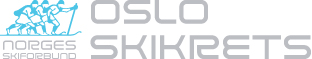 DatoMandag 31.05.22 Mandag 31.05.22 Sted:Sted:TeamsOrdstyrer:Gudbrand BakkeReferent:Referent:Tommy Rovelstad Tommy Rovelstad Til stede:Gudbrand Bakke (GB), Atle Rolstadaas (ARO), Hege Furfjord (HF), Mette Sannes (MS), Espen Utaker (EU), Ingrid Heggebø Lutnæs (IL), Finn Espen Sellæg (FES), Morten Eriksen (ME), Frode Sæter jr (FS), Tommy Rovelstad (TR)Gudbrand Bakke (GB), Atle Rolstadaas (ARO), Hege Furfjord (HF), Mette Sannes (MS), Espen Utaker (EU), Ingrid Heggebø Lutnæs (IL), Finn Espen Sellæg (FES), Morten Eriksen (ME), Frode Sæter jr (FS), Tommy Rovelstad (TR)Gudbrand Bakke (GB), Atle Rolstadaas (ARO), Hege Furfjord (HF), Mette Sannes (MS), Espen Utaker (EU), Ingrid Heggebø Lutnæs (IL), Finn Espen Sellæg (FES), Morten Eriksen (ME), Frode Sæter jr (FS), Tommy Rovelstad (TR)Gudbrand Bakke (GB), Atle Rolstadaas (ARO), Hege Furfjord (HF), Mette Sannes (MS), Espen Utaker (EU), Ingrid Heggebø Lutnæs (IL), Finn Espen Sellæg (FES), Morten Eriksen (ME), Frode Sæter jr (FS), Tommy Rovelstad (TR)Gudbrand Bakke (GB), Atle Rolstadaas (ARO), Hege Furfjord (HF), Mette Sannes (MS), Espen Utaker (EU), Ingrid Heggebø Lutnæs (IL), Finn Espen Sellæg (FES), Morten Eriksen (ME), Frode Sæter jr (FS), Tommy Rovelstad (TR)Forfall/ikke til stede:Atle Rømo (ARØ), Lillis Rabbing (LR), Kristoffer Erichsen (KE) og Karianne Løken (KL)Atle Rømo (ARØ), Lillis Rabbing (LR), Kristoffer Erichsen (KE) og Karianne Løken (KL)Atle Rømo (ARØ), Lillis Rabbing (LR), Kristoffer Erichsen (KE) og Karianne Løken (KL)Atle Rømo (ARØ), Lillis Rabbing (LR), Kristoffer Erichsen (KE) og Karianne Løken (KL)Atle Rømo (ARØ), Lillis Rabbing (LR), Kristoffer Erichsen (KE) og Karianne Løken (KL)32/22Skitinget og gjennomgang av ting dokumenteneSakslisten for Skitinget 2022:Sak 5.2 Rapport fra etisk komiteVedtak:Forberede en kommentar på at OSK vil bemerke at man skal være forsiktig med å skulle gi uttrykk for å begrense varslinger. Alle må få lov til å varsle, man må heller se på systemet og sorteringen av varsler før de skal til behandling i den etiske komiteen.Tydeligere definert rolle og mandat for etisk komiteSak 12.1 og 12.2 Bredde og rekruteringVedtak:Her vil kretsene til de to sakene slå seg sammen og lage ny saksfremlegging. OSK avvente til denne blir presentert på mail i forkant av tinget.Sak 12.4 Forslag fra Oslo skikrets, åremålsstilling for administrativ og sportslig lederVedtak:Ta en avsjekk og begrepsavklaring med åremålsstilling og midlertidig ansettelseAvsjekk opp imot arbeidsmiljøloven og hva som er lov i forhold til sportslig leder og generalsekretær.Saksfremlegger jobber med et manusSak 12.5 Forslag fra Oslo skikrets, honorar til presidentVedtak:Forslaget skal stå som det er i dag men med en endring i et forslaget med tydelig tidspunkt for når vedtaket skal tre i kraft, 2024.Saksfremlegger jobber med et manusSak 12.6 Forslag fra Oslo skikrets, frist for å sende inn saker til tingetVedtak:OSK trekker sitt forslag og støtter skistyret sitt forslag12.7 Forslag fra Oslo skikrets, fordeling av post 3 midler Vedtak:Styret står ved vårt forslag.OSK og skistyret er i prinsippet enig i saken, men forskjellen ligger i arbeidsprosessen og oppfølgingen i etterkant av vedtak – hvorfor ønsker man ikke krav om tilbakemelding på vedtaket?Saksfremlegger jobber med et manusSak 14 ValgValgkomiteens forslag: Ta et møte på dette før valget i Molde når evt alle benkeforslag har blitt offentliggjort.Kontakte Øistein Lunde med forespørsel om valgkomitéens forslag til kandidater for ny valgkomite er offentliggjort. Neste Styremøte 21.06.22 – Styremøte på STOCK med sommeravslutning 